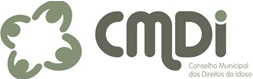 CONVOCAÇÃOA Presidente do Conselho Municipal dos Direitos do Idoso, no uso de suas atribuições legais, que lhe confere a Lei Municipal nº 4.776 de 12 de novembro de 2004, CONVOCA o Senhor (a) Conselheiro (a), para Reunião Ordinária deste Conselho.Data: 11/10/2019 (sexta feira)       Horário: 14h00min       Local: Edifício CPC – Sala 705BPAUTA:   Leitura e aprovação da Pauta.   Aprovação da Ata nº 305 e nº 306 das reuniões anteriores.  Aprovação da justificativa de falta de conselheiro (a): Clodoaldo Antônio De Sá,  Cléria Inês Da Silva, Sueli Teresinha Bedin Zimermann,Comissão de Normas: 4.1 Inscrição do Serviço de Acolhimento Familiar para Idosos. 4.2 Visita no Centro de Convivência do Idoso - CCI. 4.3 Aprovação da Renovação de Inscrição do CCI. 4.4  Análise do Projeto Universidade da Melhor Idade – UMIC – Extensão Encaminhamentos. 4.5  Informações para o Promotor de Justiça Douglas Roberto Martins Encaminhamentos.  Comissão do FMI: Leitura e análise da Lei nº 7176, de 11 de setembro de 2018 que cria o Fundo Municipal do Idoso - FMI. Correspondências expedidas:                                                                                    Ofício número 027/2019  Sr. Roberto Zolet, Contador Geral do Município Assunto: Convite para participar, no dia 20 de setembro de 2019, às 16 horas, para orientar e contribuir com a construção da  proposta  de previsão do Plano de Aplicação Financeira do FMI, para elaboração da Lei Orçamentária Anual – LOA/2020. Ofício número 028/2019 a 020/2019 Sra. Ulda Baldissera - Secretária Municipal de Assistência Social de Chapecó Assunto: Convite para participar da Comissão do Fundo Municipal do Idoso – FMI, no dia 20 de setembro de 2019, às 16 horas, para orientar e contribuir com a construção da  proposta  de previsão do Plano de Aplicação Financeira do FMI, para elaboração da Lei Orçamentária Anual – LOA/2020.Ofício número 029/2019  Sra. Maria Elisa da Silveira de Caro – Secretária de Estado de Assistência Social, Trabalho e Habitação Florianópolis – SC Assunto: Solicitação de indicação de titular e suplente para representar o Instituto Nacional do Seguro Social ou informações que o Estado de SC não tem mais interesse em participar. Ofício número 030/2019 Sra. Ulda Baldissera - Secretária Municipal de Assistência Social de Chapecó Assunto: Sugestão como proposta para a elaboração da Lei Orçamentária Anual (LOA/2020) o valor de R$ 80.000,00.Ofício número 031/2019 Sr. Roberto Zolet – Contador Geral do Município Chapeco  Assunto: Sugestão como proposta para a elaboração da Lei Orçamentária Anual (LOA/2020) o valor de R$ 80.000,00.Ofício número 032/2019 Sra. Ulda Baldissera – Secretária Municipal de Assistência Social, retorno ao parecer da análise do Projeto de Lei de Acolhimento no Munícipio.E-mail: Envio da denúncia da idosa Normandina Gonçalves Camargo para 13ª Promotoria de justiça de Chapecó,Correspondências recebidas:Denúncia: Sra. Normandina Gonçalves de Camargo, nascida em 06 de dezembro de 1940, usuária do CRAS Seminário denunciou o autor Arcenio  porque  tentou vender a sua casa. Foi atendida no CRAS e  na Habitação e  buscar atendimento jurídico na UNOESC e no Conselho Municipal do Idoso. Ofício número GABS/SDS N º 789/2019 Sra.  – Secretária Municipal de Assistência Social  Assunto: Resposta do Ofício GAB.SEC. 89/2019 enviado pela SEASC, no dia 12 de julho de 2019. Informes Gerais: Convite: Circuito Unoesc de Inovação: Seminário sobre as perspectivas do desenvolvimento das regiões, no dia 07 de outubro de 2019, às 18:30 horas, na UNOESC Chapeco. . Chapecó,  11 de outubro de 2019.Claudina Gasperin TecchioPresidente do CMDI